МДОУ «Детский сад № 95»Консультация для родителей по теме: «18 января – Всемирный день снеговика»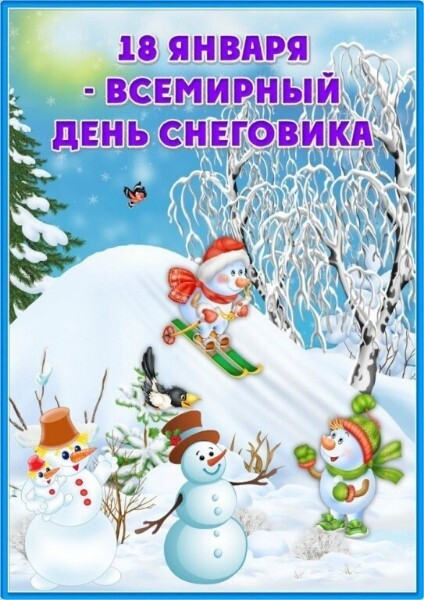 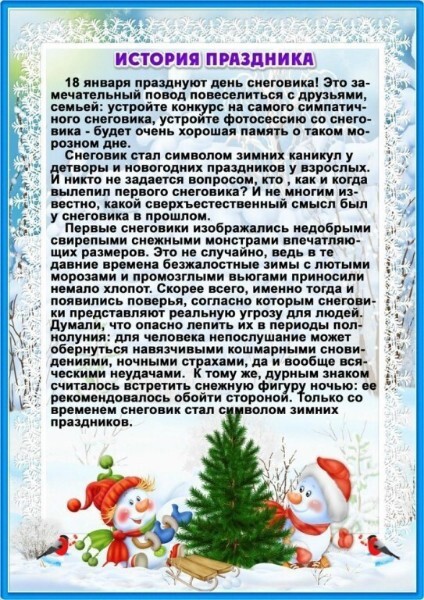 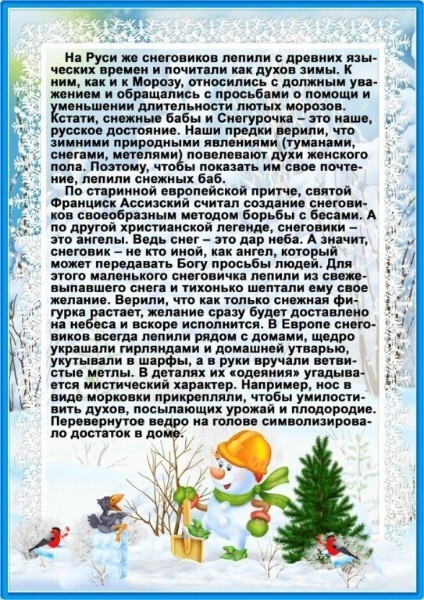 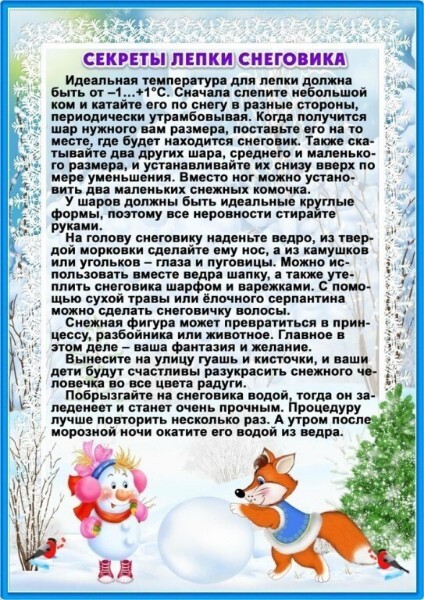 ПодготовилаНовикова В.  Л.Воспитатель МДОУ «Детский сад №95»По материалам интернет – ресурсовЯрославль, 2024